                                                         وزارة التعليم العالي و البحث العلمي                                                       المركز الجامعي افلو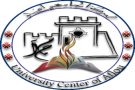 مركز التعليم المكثف للغات          استمارة التسجيل الأولي في دورة التكوين في اللغة الانجليزية 2019 /2020اللقب ) بالعربية و اللاتينية(:.......................................................................................................................الاسم) بالعربية و اللاتينية( :......................................................................................................................تاريخ ومكان الميلاد:................................................................................................................................البريد الالكتروني:....................................................................................................................................رقم الهاتف:...........................................................................................................................................الصفة:) ضع علامة في الخانة المناسبة(خارجي  □ 		أستاذ □ 			موظف/إداري □ 				طالب  □افلو في...........................................................( اللقب,الاسم ,الإمضاء)